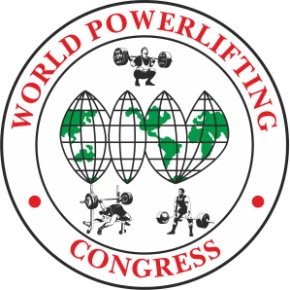 					          Yuriy UstinovMeet Director, President WPC-RUSSIA				 wpcwpo@gmail.com WhatsApp +7-918-947-04-62OPEN EUROPEAN CUP WPC/AWPC- 2024in POWERLIFTING, BENCHPRESS & DEADLIFT Location:      Russia                       Moscow, Mezhdunarodnoye Shosse, 28B, p. 5                      Sheraton Sky Lux Moscow Sheremetyevo Airport Hotel 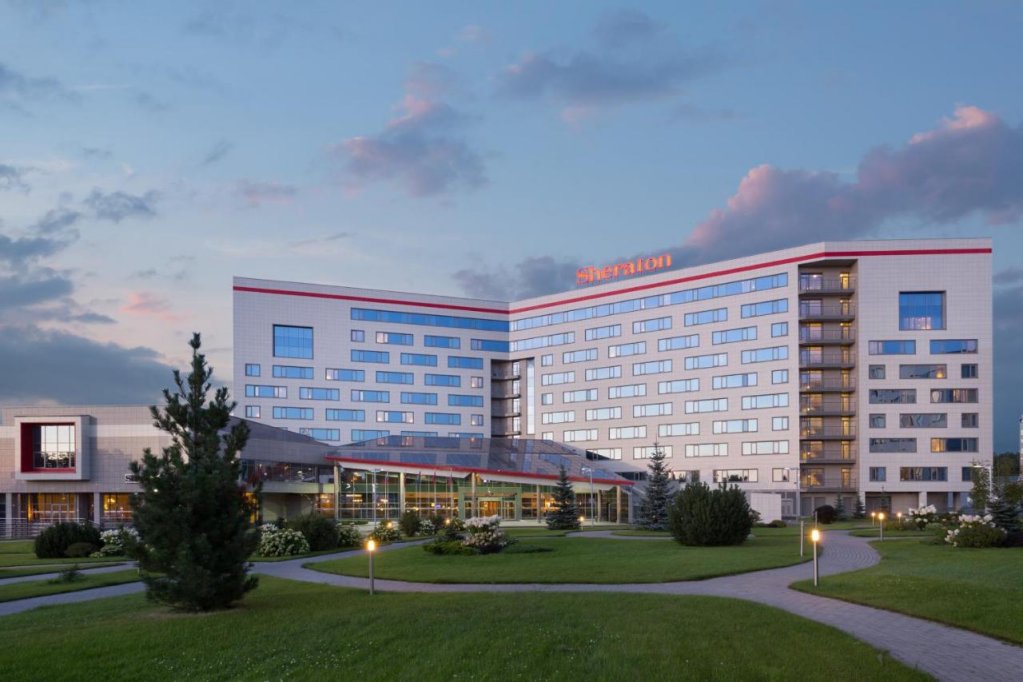 Meet Director:	Yuriy Ustinov, WPC Russia President.Dates:		06-07  July,  2024 Lifting and Weigh-In Schedule:    Will be later.Categories:		All AWPC/WPC Weight Categories & All AWPC/WPC Age DivisionsRaw, Classic Raw, Single-ply and MultiplyEntry Fees:		First Event WPC $85 			Additional Events S35 per eventFirst Event AWPC $100 			Additional Events $35 per event			Late Entry Fees – no penaltyClosing Date:	10th June, 2024.   Team List must reach the Meet Director by this date, otherwise late entry fees will apply. Each nation must set their own closing dates for lifters to submit their entry for inclusion on the team list.To Enter:		To apply, you must contact your WPC Country Head. If there is no one, then write                                           directly to the organizers: wpcwpo@gmail.com                                         There are no upfront fees. All payments are on the spot.Help of a translator.    For the convenience of athletes, a WhatsApp support chat with an English-                                             speaking specialist will be opened.                                            You can ask any questions and receive advice on your journey and tournament.                                             To add to the chat, you need to send a request to WhatsApp +79189470462Websites:	All information will be included on the championships website:                                               http://powertable.ru/api/hs/p/fed?fed=80&lg=en	www.wpc-wpo.ruVisas:	To get all the necessary information about a visa support to Russia use this link: www.visatorussia.com                                   Please take care of your visa in advance!Hotel:		              https://sheratonsvo.ru/   http://en.skypoint-hotel.ru/ Airports nearby:          Sheremetyevo SVO                                         Free shuttle bus from SVO in Hotel.Rules:	These Championships will be conducted using the AWPC/WPC Rules. The Rulebook is available to download from the WPC Website https://worldpowerliftingcongress.com/Referees:	Applications for refereeing from the referee of the international category WPC to the e-mail address are accepted: wpcwpo@gmail.comWelcome to Russia. 